จดหมายข่าว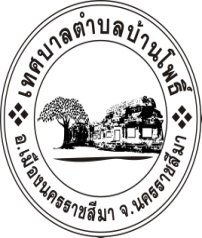 ภาษีป้ายอัตราใหม่ กำหนดให้อัตราภาษีป้ายมีผลใช้บังคับตั้งแต่วันที 1 มกราคม 2564 ถึง วันที่ 31 ธันวาคม 2566 เพื่อให้สอดคล้องกับสภาพเศรษฐกิจในปัจจุบัน และเพื่อให้การจัดเก็บภาษีป้ายเป็นไปอย่างมีประสิทธิภาพและพัฒนาการหารายได้ขององค์กรปกครองส่วนท้องถิ่นประเภทป้ายอัตราตามบัญชีท้าย พ.ร.บ. ภาษีป้าย พ.ศ. 2510อัตราปัจจุบันอัตราตามร่างกฎกระทรวง1. ป้ายที่มีอักษรไทยล้วน10 บาท/500 ตร.ซม.3 บาท/500 ตร.ซม.5 บาท/500 ตร.ซม.2. ป้ายที่มีอักษรไทยปนกับอักษร    ต่างประเทศ และหรือปนกับภาพ และ     หรือเครื่องหมาย100 บาท/500 ตร.ซม.20 บาท/500 ตร.ซม.20 บาท/500 ตร.ซม.3. ป้ายดังต่อไปนี้   (ก)ป้ายที่ไม่มีอักษรไทยไม่ว่าจะมีภาพ       หรือเครื่องหมายใดๆ หรือไม่  (ข)ป้ายที่มีอักษรไทยบางส่วนหรือทั้งหมด       อยู่ใต้หรือต่ำกว่าอักษรต่างประเทศ200 บาท/500 ตร.ซม.200 บาท/500 ตร.ซม.40 บาท/500 ตร.ซม.40 บาท/500 ตร.ซม.50 บาท/500 ตร.ซม.40 บาท/500 ตร.ซม.4. ป้ายตามข้อ 1-3 ต่อไปนี้   (ก)มีข้อความ เครื่องหมายหรือภาพ       ปรากฏอยู่ในป้ายไม่เกิน 3 เดือน   (ข)มีข้อความ เครื่องหมายหรือภาพ       ปรากฏอยู่ในป้าย เกิน 3 เดือน        แต่ไม่เกิน 6 เดือน   (ค)มีข้อความ เครื่องหมายหรือภาพ       ปรากฏอยู่ในป้าย เกิน 6 เดือน          แต่ไม่เกิน 9 เดือน   (ง)มีข้อความ เครื่องหมายหรือ ภาพ       ปรากฏอยู่ในป้าย--------1,010 บาท/ 1 ตร.ม.1,020 บาท/ 1 ตร.ม.1,030 บาท/ 1 ตร.ม.1,040 บาท/ 1 ตร.ม.